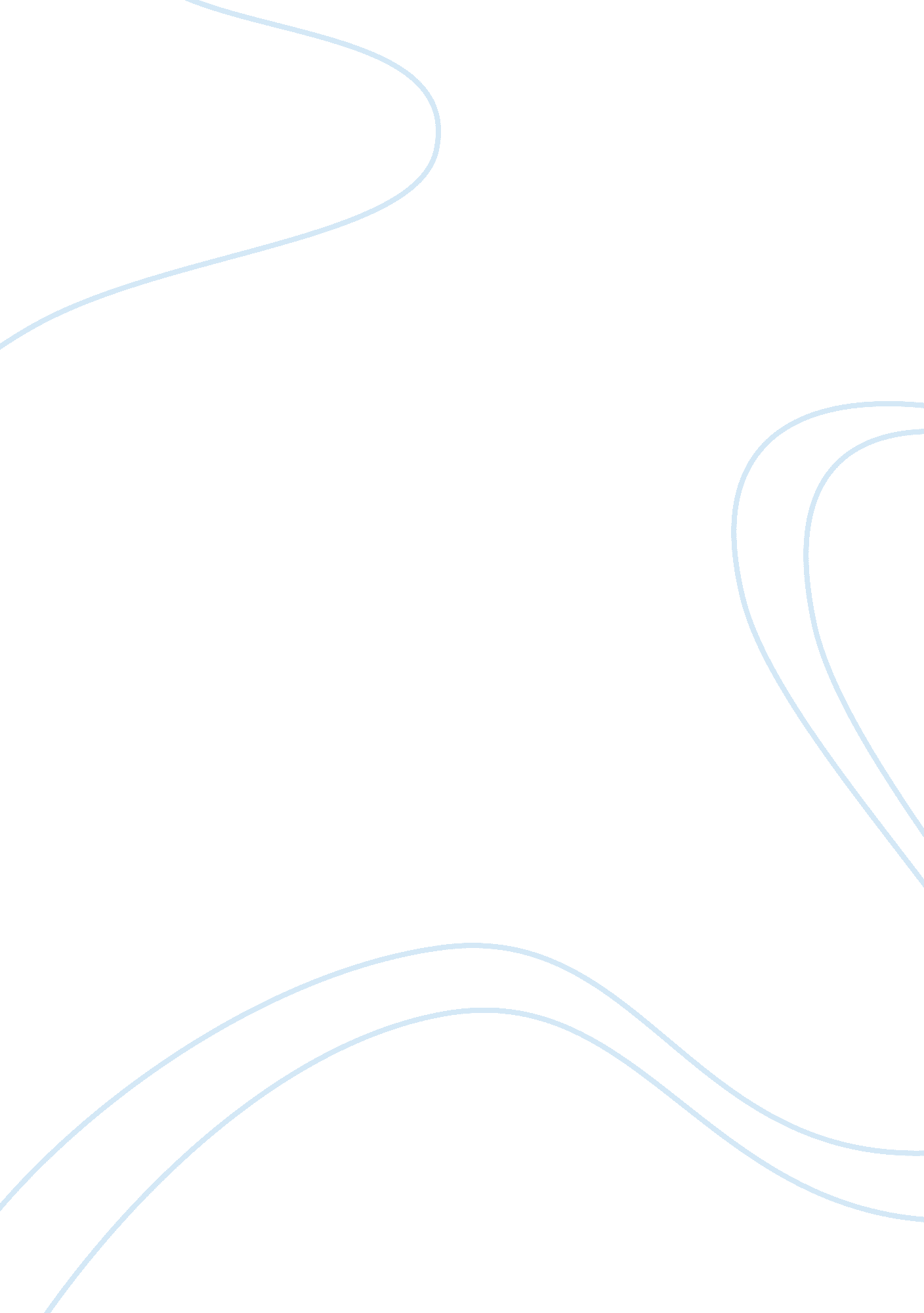 Teaching to be a successful teacher education essayProfession, Teacher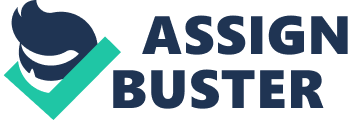 Pattern of learning and larning are altering from twenty-four hours to twenty-four hours with alteration in pupils behaviour. In olden yearss, teacheris one who inculcates the cognition in scholar through instructing, but as the coevalss changed, learning profession has besides seen batch of alterations ; it has become one of the most of import professions that have batch of impact on society. Teaching has become more of sharing than merely teaching. As a hereafter instructor, I should be able to get by up with this altering scholar 's behavior and should learn them in the manner they understand better and demo maximal end product. In the words of former Indian president, Scientist and now functioning as professor at one of the top universities in India, Dr. A. P. J Abdul Kalam `` Educationists should construct the capacities of the spirit of enquiry, creativeness, entrepreneurial and moral leading among pupils and go their function theoretical account '' . These were the chief motivational factors that created the passion of learning in me. I believethat I can construct assurance in pupils to come frontward to show themselves, promote them in stand outing in surveies and their field of involvement. From my experience as a pupil, I learnt that non all the pupils will be take parting in the same manner in the category and it is hard for teachers/ professors, to concentrate on peculiar pupils ' advancement. Hence, I believe that, I as a instructor should be capable of managing these type of jobs sanely and do certain that all the pupils improve their accomplishments and take part actively in schoolroom. Personal Biography As a pupil and good perceiver, I have been detecting different techniques and methods used by instructors to affect pupils in the category. As an MBA pupil in international concern school, I got the rare chance of larning different learning accomplishments of professors from different states round the universe. The manner they teach, their interaction with pupils, their handling of different cultural issues ( as pupils are from different parts of universe ) , their handling of capable and helping pupils in using the theory to show concern universe made me more passionate towards taking this learning class. Their presence in the category would do pupils delighted and more interested towards topics. Ideas, beliefs and values Teaching has changed from merely accretion of facts through teaching process to developing scholars ' ability by helping them to believe critically and experiment. I still retrieve the college yearss, where my instructor Mrs. Fareed used to take particular attention of every pupil personally. She is one of the most powerful instructors I have of all time met. She has all the qualities that a instructor has to hold. She merely does n't used to learn us, she used to demo a practical concrete image in forepart of our eyes and therefore doing it easier and interesting. It 's been long clip, I departed from her, but her influence is still on me. . This form of learning through imaginativeness is a proved success factor. Whitebread ( 1929 ) , a celebrated philosopher fromHarvardUniversity, in his work `` The purpose of instruction '' stated `` Imagination can non be measured or weighted and so supplied to pupil. It is an art that should be possessed by instructor and communicated to scholars in an orderly manner '' . Whitebread ( 1929 ) work on instruction system is still taken as standard by many writers and philosophers. I would be uniting my experience as a pupil with the acquisition from these class and model myself into good instructor. I will seek to make anenvironmentwhere pupils can interact with me ( teacher ) , and other pupils sing topic and better their ability in the countries that they are excited about. Because I believe that the acquisition would be successful, merely when it is meaningful. Here, I would wish to advert about my HRM professor Mrs Marian Sullivan ( guest module ) from Coventry, who has 25 old ages of industry andacademicexperience is so down to earth, that she is ever ready to welcome new thoughts from pupils and even larn new things from them. These characteristic in her, taught me that the ability of learning prevarications in the ability of larning. I will seek to larn new thoughts from pupils and would promote their engagement in category to convey out their creativeness. While reading through one of the articles by philosopher Mitchalak ( 1986 ) , I noticed him indicating out this art of doing pupils take part in categories is most important for being a successful instructor. He quoted `` Students should be motivated to go active scholars in category, or else, they will neither develop thought accomplishments nor engage in the category '' . I will help in constructing assurance in the pupils and do schoolroom activities more interested by accommodating the instruction form, in which pupils are interested in. I besides strongly back up parents / defenders engagement in pupil acquisition accomplishments. I do n't waver to be in regular contact with parents about pupils ' advancement and their engagement in community activities. Learners get inspired by parent 's activities, functions and milieus ( neighbours, and friends ) . Harmonizing to me, parents are the first instructors in one 's life. Hence, I encourage parent 's engagement in pupils larning life. This is non merely my thought towards instruction, but it 's a proved fact. In one of the research conducted by William and Chavkin, they found the fact that `` The more parents take part in schooling, in a sustained manner, at every degree, the better for pupil accomplishment '' . Before fall ining the class, I had the basic thoughts of learning from my instructors and professors. These thoughts lighted the fire of passion for learning in me. After fall ining the class, I realised that it 's non merely about learning, but about sharing cognition, larning new things every twenty-four hours, altering with twenty-four hours to twenty-four hours and actuating myself and many people around me. Harmonizing to me, scholars are influenced by many factors around them. Few of them include societal safety, schoolroom environment, their personal demands and most significantly societal life. I have besides learnt that my thoughts towards learning are non merely plenty to be a good instructor and these thoughts demands to be changed harmonizing to today 's and in fact mundane altering single behaviour. Teachers play a important function in every 1 's life. Students and society expression at instructors for alterations in present coevals. They would be the first individual to be pointed out at, when scholars does n't execute good in community. While reading through different articles on instruction and todays educational alterations, I have come across my doctrine of instruction is merely what is followed by most of the instructors around the universe. The doctrine `` The art of learning prevarications behind the art of acquisition '' is implemented by many instructors around the universe. Brookfield ( 1990 ) , in his work `` the adept instructor '' , explained this doctrine as one of the best doctrines possessed by instructors in present coevals. He mentioned that `` the successful instructor is one who is able to larn from pupil and do pupil take part in category activities successfully '' . Teacher, who has excellent learning accomplishments wo n't acquire success until pupil participates in schoolroom activities. By the terminal of this class, I would turn out myself to be successful instructor and scholar and get down my new calling by helping scholars to accomplish their ends. In today 's universe, where engineering is playing cardinal function and instructors have to accommodate with these turning engineering to make pupils good. At higher secondary schools, about all pupils, might lose giving a reading to their notes, but non lose their inbox in mail. Teachers in US and UK are following up with this tendency. Some instructors are utilizing chirrup to remind pupils of their prep and some instructors are utilizing Facebook to reach pupils, clear up uncertainties and mentor them. Governments are besides taking enterprises by carry oning extended researches on instruction system. They are in uninterrupted dialogues with instruction suppliers ( schools, colleges, universities ) to do certain that instruction is up to criterions. Encouraging pupil creativeness is besides of import for today 's changing universe. Students should be given opportunity to experiment theories. They should be allowed to portion their thoughts with everyone. This environment encourages advanced thoughts in scholars, which helps development of state. In words of A. P. J Abdul Kalam, `` Teachers play important function in developing state with beautiful heads '' . By the completion of this class, with the accomplishments gained I can travel against any challenge in Mauritanian instruction system and impart scholars with assurance and accomplishments. There have been many arguments against the instruction system in schools. Students are afraid of doing wrongs or giving incorrect replies, which finally is doing them to lose their assurance. Sir Ken Robinson, in his talk show on TED, blamed schools and instruction system, for killing creativeness in pupils by non promoting them. He farther added `` you will ne'er come up with something advanced and utile, unless you are non prepared to be incorrect '' . Students should be encouraged to talk out in the category, from these small beautiful heads, originative thoughts develop in hereafter. Here, I would wish to remind the words of Linda Lumsden ( 1994 ) , who has done a batch of research on pupil motive towards acquisition. Harmonizing to her ``Motivationis successfully gained by general experience, but largely, it is straight related defining and communicating of outlooks, and direct direction or socialization through others ( chiefly, parents and Teachers ) '' As I stated earlier, to accomplish good consequences, instructor and scholar should work together. As a instructor, I will ever maintain in head that both learning and larning are straight related to each other and when tied together decently and planned good, they can take to first-class result. 